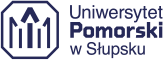 Dziennik praktyk zawodowych (dydaktycznych)semestr zimowy 20…/20….wymiar godzin: 60…… rok filologia germańskanauczycielskaImię i nazwisko studentki/ta: Numer albumu: Opiekun praktyk: SPIS TREŚCI1. Karta przedmiotu praktyki zawodowej dydaktycznej dla odpowiedniego poziomu studiów. 2. Opis szkoły z uwzględnieniem zadań, wynikających z jej specyfiki, realizowane programy. 3. Harmonogram obserwowanych i prowadzonych lekcji oraz czynności asystenckich. 4. Wnioski Studenta z obserwacji lekcji prowadzonych przez Szkolnego Opiekuna Praktyk. 5. Scenariusze wszystkich prowadzonych jednostek lekcyjnych wraz z ewentualnymi spostrzeżeniami Szkolnego Opiekuna Praktyk. 6. Samoocena - uwagi i korzyści wyniesione z prowadzonych lekcji. 7. Zaświadczenie o odbytej praktyce zawodowej dydaktycznej i ocena przydatności do zawodu.1. Karta przedmiotu praktyki zawodowej dydaktycznej dla odpowiedniego poziomu studiów.2. Opis szkoły z uwzględnieniem zadań, wynikających z jej specyfiki, realizowane programy.3. Harmonogram obserwowanych i prowadzonych lekcji oraz czynności asystenckich.4. Wnioski Studenta z obserwacji lekcji prowadzonych przez Szkolnego Opiekuna Praktyk.ARKUSZ PODSUMOWANIA OBSERWACJI LEKCJI JĘZYKA NIEMIECKIEGOImię i nazwisko nauczyciela prowadzącego lekcję ____________________________________________________Wnioski z obserwacji ………………………………………………………………………………………………………………………………..…………………………………………………………………………………………………………………………………………………………………………………………………………………………………………………………………………………………………………………………………………………………………………………………………………………………………………,............................5. Scenariusze wszystkich prowadzonych jednostek lekcyjnych wraz z ewentualnymi spostrzeżeniami Szkolnego Opiekuna Praktyk. a) Harmonogram prowadzonych zajęćb) scenariusze zajęć i materiały dydaktyczne 6. Samoocena - uwagi i korzyści wyniesione z prowadzonych lekcji. 7. Zaświadczenie o odbytej praktyce zawodowej dydaktycznej i ocena przydatności do zawodu.dataKlasa Temat lekcji1.2.3.4.5.6.7.8.9.10.11.12.13.14.15.16.17.18.19.20.21.22.23.24.25.26.27.28.29.30.Lp. ELEMENT OBSERWOWANY tak nie komentarzORGANIZACJA LEKCJIORGANIZACJA LEKCJIORGANIZACJA LEKCJIORGANIZACJA LEKCJIORGANIZACJA LEKCJI1. Przebieg lekcji jest płynny, poziom dostosowany do możliwości uczniów.2. Stosowane techniki i ćwiczenia są  urozmaicone. Proszę podać przykłady.3. Polecenia są jasne, a tempo zajęć dostosowane do potrzeb uczniów. 4. Nauczyciel posługuje się językiem obcym.W jakich sytuacjach używa języka polskiego?5. Rozwijane są wszystkie sprawności językowe  (pisanie, czytanie, słuchanie, mówienie, mediacja: np. tłumaczenie)6. Stosowane są środki dydaktyczne (nagrania,  pomoce wizualne, itd.). Proszę wymienić.7. Stosowane są nowoczesne technologie8. Nowy materiał jest wprowadzany, a następnie ćwiczony i utrwalany.  POSTAWA I AKTYWNOŚĆ UCZNIÓWPOSTAWA I AKTYWNOŚĆ UCZNIÓWPOSTAWA I AKTYWNOŚĆ UCZNIÓWPOSTAWA I AKTYWNOŚĆ UCZNIÓWPOSTAWA I AKTYWNOŚĆ UCZNIÓW1. Uczniowie wykonują polecenia nauczyciela wydawane w języku obcym.2. Uczniowie używają języka obcego. 3. Uczniowie wykonują zadania, rozumiejąc nowy materiał. 4. Uczniowie są zaangażowani. 5. Uczniowie są przygotowani do zajęć. POSTAWA NAUCZYCIELAPOSTAWA NAUCZYCIELAPOSTAWA NAUCZYCIELAPOSTAWA NAUCZYCIELAPOSTAWA NAUCZYCIELA1. Motywuje uczniów do nauki i traktuje z szacunkiem. Okazuje zainteresowanie uczniem. Jest otwarty i życzliwy. 2. Wykorzystuje w pełni czas zajęć. 3. Jest przygotowany do zajęć.4. Poprawia błędy uczniów. Czy zawsze? Kiedy tak, kiedy nie. 5. Reaguje na niejasne sytuacje.6. Jest pewny siebie i opanowany7.Oc  Ocenia sprawiedliwie (oceną, plusem,        pochwałą ustną)dataKlasa Temat lekcji1.2.3.4.5.6.7.8.9.10.11.12.13.14.15.16.17.18.19.20.21.22.23.24.25.26.27.28.29.30.Data i godzina: Klasa:Podręcznik: Temat:Cel ogólny: Cele szczegółowe: Data i godzina: Klasa:Podręcznik: Temat:Cel ogólny: Cele szczegółowe: Data i godzina: Klasa:Podręcznik: Temat:Cel ogólny: Cele szczegółowe: FazaMateriał Czynności ucznia i nauczycielaWstępPrezentacja materiałuSemantyzacja/ Formułowanie regułyFaza zadaniowo-ćwiczeniowaEwaluacjaPraca domowa 